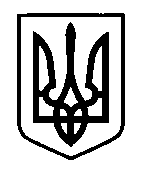 УКРАЇНАПрилуцька міська радаЧернігівська областьУправління освіти Про звільнення учнів - спортсменівДЮСШ  від занятьВідповідно до подання адміністрації ДЮСШ від 05 жовтня 2017 року №164 та в зв'язку з проведенням відкритої першості Прилуцького гуманітарно-педагогічного коледжу ім. І.Я. Франка з легкоатлетичного кросу в м. Прилуки,НАКАЗУЮ:Звільнити від навчальних занять 10  жовтня 2017 року наступних учнів ЗНЗ:Яценка Данила - ЗНЗ №1;Причиненко Анну – ЗНЗ №6;Феня Андрія – ЗНЗ №6;Погорілу Аліну – ЗНЗ №6;Брухно Тетяну – ЗНЗ №13;Бурлуку Аліну - ЗНЗ №14.Відповідальність за життя та здоров'я учнів на час звільнення покласти на тренерів-викладачів з легкої атлетики  ДЮСШ Бобровську О.А., Ракетського А.І. та Мачульного Є.В.Директорам ЗНЗ видати відповідні накази по закладах освіти.Контроль за виконанням наказу покласти на спеціаліста І категорії управління освіти Гуляєву Т.М.В.о.  начальника  управління освіти					В.Г. ХОДЮК 05 жовтня  2017 р.НАКАЗм. Прилуки№327